ΟΡΘΗ  ΕΠΑΝΑΛΗΨΗ               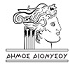                               Προς                            Tους  κ.κ.  Τοπ. Συμβούλους                                                                                                                                                                                της Κοινότητας   Αγίου                                       Στεφάνου ,Δήμου Διονύσου                                     Κοινοποίηση :                           1.Τον  Δήμαρχο Διονύσου                               κ. Καλαφατέλη Ιωάννης                                                                               2.Τον Ειδικό Επιστημονικό                               Σύμβουλο κ. Βορριά                          3. Τον Ειδικό  Σύμβουλο                                                                                             κ. Σπηλιώτη  ΣπυρίδωναΘΕΜΑ: ΟΡΘΗ  ΕΠΑΝΑΛΗΨΗ  Πρόσκληση  4ης   Τ. Συνεδρίασης                                       του Συμβουλίου  της  Κοινότητας Αγ. Στεφάνου  Δήμου  Διονύσου                                                                                  Σας καλούμε στην  4η Tακτική Συνεδρίαση του Συμβουλίου  της  Κοινότητας Αγίου Στεφάνου, Δήμου  Διονύσου που  θα γίνει στα Γραφεία της Κοινότητας επί της οδού  Ε. Πεντζερίδη  αρ. 3  την   ΔΕΥΤΕΡΑ    21/10/2019    και   ώρα  20:30 μ.μ. ,  με  τα  παρακάτω    θέματα  της Ημερήσιας  Διάταξης:« Συζήτηση  και λήψη σχετικής Απόφασης του Συμβουλίου της Κοιν.                                                                                                                                                                                                                                                          Αγ. Στεφάνου   για την  α) Διατήρηση της  υφιστάμενης ρυμοτομίας στις περιοχές  της μελέτης :“Ολοκλήρωση δικτύου αποχέτευσης ακαθάρτων στον Αγ. Στέφανο & δίκτυα αποχέτευσης ακαθάρτων στους οικισμούς Ραπεντώσα  και Πευκόφυτο του Δήμου Διονύσου” καιβ)΄Εγκριση προτεινόμενων θέσεων των φρεατίων κατάθλιψης Κ2, Κ6, Κ8 ,Κ13, Κ14, Κ19 και Κ30 καθώς και των αντλιοστασίων Α/Σ Π1, Α/Σ 3, Α/Σ Π1  και Α/Σ  Π2 της μελέτης:“ Ολοκλήρωση δικτύου αποχέτευσης ακαθάρτων στον Αγ. Στέφανο & δίκτυα αποχέτευσης ακαθάρτων στους οικισμούς Ραπεντώσα  και Πευκόφυτο του Δήμου Διονύσου”   Συζήτηση  και λήψη σχετικής απόφασης για την  αποδοχή της πρότασης εγχώρησης  αρμοδιοτήτων  από τον Δήμο στην Κοινότητα Αγ. Στεφάνου με τις προϋποθέσεις που περιγράφονται  στο ακόλουθο συννημένο.                                                            Ο ΠΡΟΕΔΡΟΣ  ΣΥΜΒΟΥΛΙΟΥ                                                                                                                                              ΚΟΙΝΟΤΗΤΑΣ  ΑΓ.  ΣΤΕΦΑΝΟΥ                                                    ΜΠΑΜΠΑΝΙΚΑΣ  ΔΗΜΗΤΡΙΟΣΣΗΜΕΙΩΣΗ: Μετά από  σύμφωνη γνώμη των μελών του Συμβουλίου της Κοινότητας Αγ. Στεφάνου έγινε ορθή επανάληψη  στο 2ο θέμα της  Η.Δ.  και συμπληρώθηκε  ως εξής παρακάτω :2. “Συζήτηση  και λήψη σχετικής απόφασης για την  αποδοχή της πρότασης της επιστημονικής ομάδας  για την εγχώρηση  αρμοδιοτήτων  από τον Δήμο στην Κοινότητα Αγ. Στεφάνου με τις προϋποθέσεις που περιγράφονται  στο ακόλουθο συννημένο.”                                                                         Ο ΠΡΟΕΔΡΟΣ  ΣΥΜΒΟΥΛΙΟΥ                                                                                                                                              ΚΟΙΝΟΤΗΤΑΣ  ΑΓ.  ΣΤΕΦΑΝΟΥ                                                                            ΜΠΑΜΠΑΝΙΚΑΣ  ΔΗΜΗΤΡΙΟΣ